Конспект НОД по формированию элементарных математических представлений у детей логопедической группы старшего дошкольного возраста (с 6 - ти до7 -ми лет), подготовила Салангина С.Т.
Тема: «Поможем игрушкам»Цель: формирование представлений о порядковом счете в пределах 10, ориентировка в пространстве по плану группы.Задачи: Обучающие:продолжать упражнять детей в порядковом счете в пределах «10»; учить детей самостоятельно придумывать тему и содержание задач по указанным числовым данным; учить отражать в рисунке условие задачи, упражнять в составлении задач по рисунку; учить решать логические задачи на поиск недостающей фигуры и доказывать правильность своего решения;закреплять умение отвечать на вопросы: «какой по порядку?», «который по счету?»;совершенствовать умение ориентироваться по плану группы, закреплять отношения вправо, влево, вперед, назад, за, перед; совершенствовать умение двигаться в заданном направлении;упражнять в классификации геометрических фигур по двум свойствам цвет и форма;Развивающие:развивать сообразительность, внимание, память.Воспитательные:воспитывать желание работать сообща, радоваться общему успеху.Демонстрационный материал: сундук с подарками (маленькие коробочки с конструктором), 5 ключей с цифрами, билеты на каждого ребенка, фуражка капитана,  карточки с загадками, мольберт, мяч.
Раздаточный материал: «магнитные досточки», тетрадки, простые карандаши, конверты с геометрическими фигурами.Ход занятия: 	Раздается стук в дверь, воспитатель открывает, получает сундук и письмо, зачитывает письмо детям. «Здравствуйте дети, пишут вам игрушки из магазина «Детский мир». На днях мы соревновались с игрушками из магазина «Карапуз»  и самый главный тренер магазина «Карапуз»  дал нам этот сундук, но ключа не дал. Сказал, что его можно открыть, решая математические и логические задачки. Сколько мы не пытались у нас ничего не получилось.  Мы хотим, чтобы вы открыли сундук, так как вы уже не раз проходили математические «лабиринты». Ребята помогите нам пожалуйста. Ах, да, тренер дал нам карту и билеты, надеемся, вам пригодятся». Удачи вам ребята.Воспитатель отдает детям карту, по ней дети находят мешок с ключами. На каждом ключе бирка с пятью цифрами.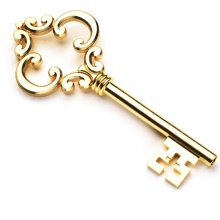 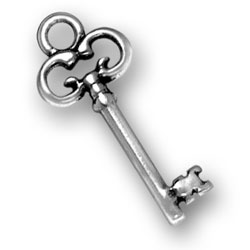 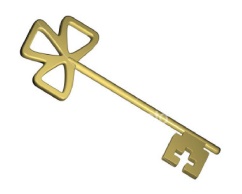 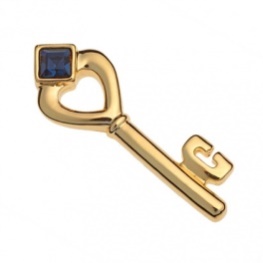 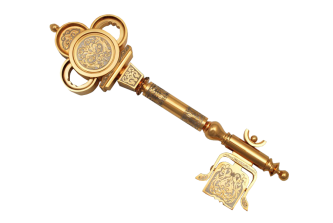  «Чтобы узнать, какой же ключ нужен для открытия сундука.  Игрушки оставили задания, с которыми они не смогли справиться. Ответив на каждое задание, мы узнаем нужную цифру, которая есть на ключе, к подходящему сундуку. Так мы сможем открыть сундук. Ну что ребята, преступим?Вот первое задание: «Вам нужно попасть на остров игрушек в Тихом океане.Ребята, как вы думает далеко от нас или близко находиться остров игрушек? А как нам туда попасть, на чем мы можем доехать? (ответы детей – самолет, корабль, воздушный шар…)Послушайте загадку, которая лежит рядом с ключами. Отгадаете  вот тогда мы, и отправимся на остров:Пассажиров, груз везёт,В бухтах бури переждёт,Громким басам прогудит,Вдаль морскую «убежит»! (корабль)	Ну что ребята, отправимся в путешествия? Тогда пойдемте. Вот вас и уже встречает капитан (воспитатель надевает фуражку капитана).	- «Ребята вы должны занять места согласно билетам. Посмотрите на свои билеты, я буду задавать вопросы, а вы должны догадаться, под каким номером билета должен пройти пассажир и занять свое место.какая цифра стоит перед цифрой 4, 6, 10;какая цифра идет после 3, 5, 9;какая цифра стоит между цифрами 6 и 8, 1 и 3, 7 и 9;какую цифру мы пропустили (1). Это наша первая цифра для ключа. На месте капитана лежат карточки с загадками.«Ребята здесь загадки и разные  цифры и знаки. Нужно отгадать эти загадки и используя отгадки и цифры составить задачу. 	- Ребята, я буду читать вам загадки, а вы постарайтесь их отгадать.Послушайте внимательно, про какой знак пойдет речь.                                                Загадки            Я - знак и этим я горжусь, я для сложения гожусь.            Я - добрый знак соединения и в этом мое предназначение.     (+)            Я - тоже добрый знак, ведь не со зла я забираю,            Свой кошелек я наполняю.  (-)Ребята, посмотрите на этот знак, что он означает?   (=)Что он означает? (Объединить, чтобы получить одинаковое  количество.)  - Прежде чем вы составите задачки, давайте вспомним:  Из каких частей состоит задача? (условие, вопрос, решение, ответ).  Если в вопросе есть слово  «осталось», то какой арифметический знак    нужно поставить?   (+)  Если в вопросе есть слово «стало», то какой арифметический знак нужно  поставить?                (-)Второе  задание: Условие задачи: на полке стояло несколько машинок. Вова поставил еще одну машинку Вопрос: сколько машинок теперь стало на полке?В ходе работы воспитатель задает вопросы: «Можно решить эту задачу? Почему ее нельзя решить? Сколько чисел должно быть в условии задачи? Кто исправит задачу? (Вызывает ребенка). Можно ли теперь решить задачу? Почему? Сколько всего машин стояло на полке? Сколько же чисел должно быть в условии задачи?»Задача № 1Условие задачи: на полке стояло 3 машинки. Вова  поставила еще одну машинку. Вопрос: сколько машинок теперь стало на полке? Решение: 3+1=4 (к трем прибавить один получится четыре) Ответ: четыре машинки.                                                                 Задача № 2Условие: в корзине было 10 мячей, 6 мячей забрали дети.Вопрос: сколько мячей осталось?Решение: 10-6=4(от десяти отнять шесть получится четыре)Ответ: осталось четыре мяча. «А вот сейчас вы будете не только придумывать задачи, но и зарисовывать их. Сначала это сделаю я, а вы определите, какую задачу я придумала». Педагог рисует на мольберте машину, в ней 3 яблока, а рядом с машиной еще 1 и спрашивает: «Какую задачу я придумала?» Затем дает задание: взять «магнитные досточки» и придумать задачу с числами 3 и 1 и сделать рисунок, но так, чтобы было видно, что это условие задачи, а не ответ на ее вопрос. Для рисунка следует выбирать простые предметы: флажки, самолеты, и др.Скажите какой ответ получился в первой задачке? А какой во второй задачке?Вот и вторая цифра для нашего ключа (4).Третье задание:Ну, вот мы и приплыли на остров. Давайте посмотрим на остров игрушек. Может, что то необычное здесь увидим (обратить внимание детей на окна домов).Все окна в домах разного цвета, а в одном прозрачные – нам нужно исправить это. Присаживайтесь за столы и в тетрадках  мы попробуем помочь жителям города сделать все окна цветными. Помогите им вставить стёкла в окна так, чтобы над синим окном было 1 зелёное, слева от него  2 жёлтых, под ним 3 красных, справа от него 2 фиолетовых. Сосчитайте сколько окон в этом домике? (9) Вот и еще одна цифра разгадана.Дети, вам нравится путешествовать? А сейчас давайте отдохнем.Физминутка:Раз, два, три, четыре, пять,
Все умели мы считать,
Отдыхать умели тоже –
Руки за спину положим,
Голову поднимем выше
И легко-легко подышим.Четвертое задание:Продолжим нашу прогулку по городу.  Посмотрите, на дорожке мяч давайте поиграем в «логические концовки».- Если стол выше стула, то стул… (ниже стола).- Если 2 больше одного, то один… (меньше двух).-  Сколько хвостов  у пяти собак? (5)- Если сестра старше брата, то брат… (младше сестры).- Если правая рука справа, то левая…(слева).- Если река глубже ручейка, то ручеёк… (мельче реки).-  Сколько рабочих дней в неделе? (5)-  Сколько пальцев на одной  руке? (5) -  Что едят крокодилы на Северном полюсе?-  Сколько у морской звезды лучей? (5)-  Какое число больше 4, но меньше 6? (5) .	Молодцы хорошо поиграли, а какая цифра повторялась в ваших ответах,  отвечая на мои вопросы?  (5) Вот и еще одна цифра для нашего ключа.Пятое задание:Вдруг звонит телефон – воспитатель отвечает.Ребята мне позвонила Ольга Ивановна и сказала, что нам нужно вернуться в детский сад очень быстро. На чем можно вернуться очень быстро в детский сад - на самолете, а лучше всего на реактивном самолете. Давайте построим реактивный самолет из геометрических фигур по схеме. Сколько вам понадобилось геометрических фигур? (6) Вот и последняя цифра для разгадки ключа. Раз, два, три – глаза закройВ самолетик сядь большой.Четыре, пять за штурвал ты сядь.Шесть, семь, разгоняй его быстрееВосемь, девять – полетели, Оторвались от земли, пролетели  облака, Десять - приземлиться нам пора.Ну вот мы и в детском саду. Ребята, вам понравилось путешествовать? Что делали? Что понравилось? Какое задание было самым трудным?Молодцы! Вы были внимательны, сообразительны. Но мы не открыли сундук. Вам интересно, что там? Давайте откроем. А помните, что нужно, что бы открыть сундук. Давайте подберем ключ к нашему сундуку. Дети сами выбирают ключ с подходящими цифрами. Открывают сундук, а там подарки для каждого ребенка.